                  Внимание всем спортсменам!           Для того,  чтобы  участвовать  в Первенстве Свердловской области,  Межрегиональных  соревнованиях,  Полуфинальных этапах   Первенства России,   а также   в Финале Первенства России, необходимо получить  электронный               Сертификатудостоверяющий,  что его владелец обладает необходимыми знаниями  антидопинговых  правилЦель прохождения тестирования  - повышение осведомленности спортсменов о важнейших антидопинговых темах.Для этого  спорстмену необходимо лично:1.Зайти на сайт  РУСАДА (http://rusada.ru);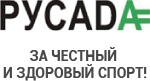 2. Зайти   в раздел  3. Создать учетную  запись (зарегистрироваться) 4. Пройти тест (время прохождения теста около 30-45 мин.)Сертификаты необходимо переслать на почту st.sobol@mail.ru  или отдать тренеру копию  сертификата.ОБРАЗОВАНИЕОНЛАЙН ОБУЧЕНИЕПЕРЕЙТИ НА КУРС